Opioid Prevention and Education Networkof Michigan State UniversityHost Site Request for ProposalsFull Application due Wednesday, April 27th, 2022
5:00 p.m.Please note that this application, and the program itself, is subject to change based on AmeriCorps funding, policies, and procedures.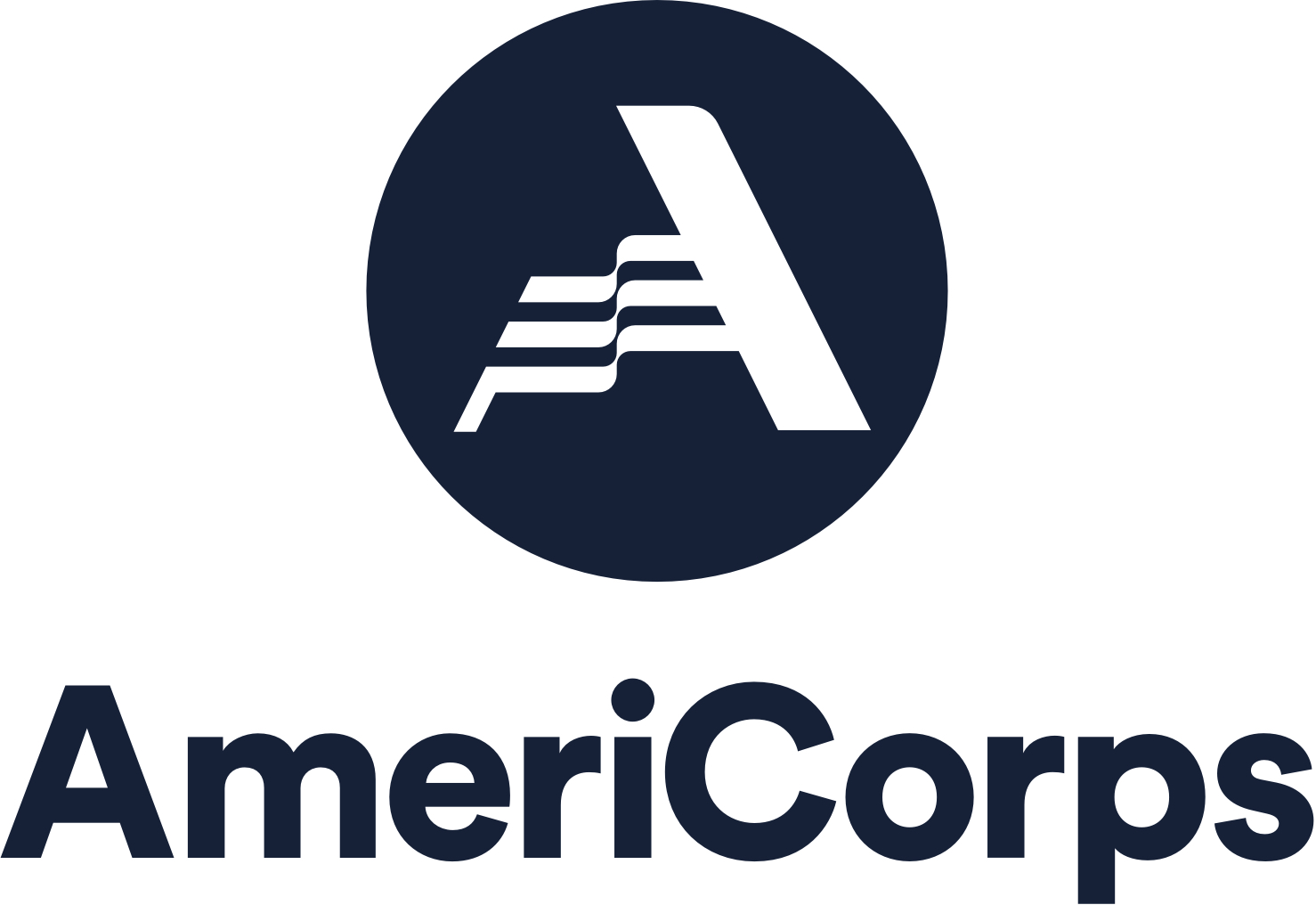 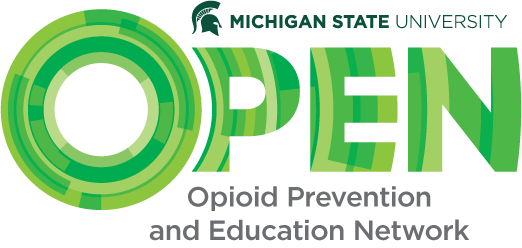 Table of ContentsTimeline	3Overview	4Opioid Prevention and Education Network of Michigan State University (OPEN-MSU)	4AmeriCorps VISTA	4Activities and Roles of VISTA Members	5Host Site Expectations and Requirements	6Host Site Application Process	8Application Instructions	8Application Narrative	9application form 	11vista assignment description (VAD) template	15TimelineHost Site Recruitment TimelineVISTA Member Recruitment TimelineOverviewOpioid Prevention and Education Network of Michigan State University        (OPEN-MSU)A core part of Michigan State University’s mission is advancing outreach, engagement, and economic development activities that are innovative, research-driven, and lead to a better quality of life for individuals and communities, at home and around the world.  Michigan State University promotes models of university-community partnership in which work is driven by community-identified issues and assets. The OPEN-MSU is a Volunteers in Service to America (VISTA) program within the AmeriCorps that aligns with both MSU’s mission and the Healthy Futures focus area of AmeriCorps VISTA programs. The goal of OPEN-MSU is to build the capacity of local efforts to create or expand opioid prevention, intervention, and treatment opportunities for low-income communities.  OPEN-MSU expects to support up to 15 health organizations and coalitions serving residents from across Michigan. Two VISTA leaders and 15 VISTA members will contribute to the goals of the project by supporting local efforts to identify service gaps, improve communication within local collaboratives and organizations, and build the capacity of these entities to address the opioid abuse crisis in partnership with a network of MSU research and policy experts.   AmeriCorps VISTA Founded in 1965, Volunteers in Service to America (VISTA) is a federal anti-poverty program designed to provide needed resources to nonprofit organizations and public agencies to increase their capacity to lift communities out of poverty. In 1993, VISTA was incorporated into the AmeriCorps network of national service programs, housed in the Corporation for National and Community Service (CNCS). AmeriCorps VISTA supports efforts to alleviate poverty by providing opportunities for Americans 18 years and older from a diverse range of backgrounds to dedicate a year of full-time service with a sponsoring organization to create or expand programs designed to empower individuals and communities in overcoming poverty. In Fiscal Year 2019, AmeriCorps VISTA plans to support approximately 8,000 full-time VISTA members who will serve with approximately 800 sponsors. They will leverage human, financial and material resources to develop sustainable solutions to problems in low-income communities across the country. For more information about AmeriCorps VISTA, click here.Activities and Roles of VISTA Members VISTA Projects VISTA projects are intended to build capacity that is sustained after the project is complete. As such, hosting a VISTA member is not meant to be a permanent staffing solution. Organizations effectively utilizing a VISTA member may operate a VISTA project for up to three years. VISTA members serve one-year terms with an option to renew. If selected, your organization would likely host one VISTA member each year for the duration of the three-year project.  Host sites may apply for an extension to host a VISTA member for a fourth year if they can demonstrate that this will contribute to the sustainability of the project and if the site can fund some or all of the VISTA member’s living allowance. OPEN-MSU ProgramThe purpose of this VISTA program is to build capacity of host sites to identify service gaps, improve communication within local collaboratives and organizations, and address the opioid abuse crisis in partnership with a network of MSU research and policy experts. Specific objectives will be identified by host sites based on the site’s and community’s needs. Potential prevention objectives include but are not limited to:Training coordination and resources for prescribersWorking with communities to increase availability of medication drop off binsReviewing programs and parameters established within Medicaid and other states to eliminate doctor/pharmacy shopping for multiple prescriptionsDeveloping training materials and processes to increase public awareness on dangers of abuse, safe medication storage and disposal, and to reduce stigma of addictionPotential treatment objectives include but are not limited to: Developing materials and processes that increased public awareness of laws that limit civil and criminal liability of administering NaloxoneResearching and coordinating across agencies to explore limited statutory immunity for low-level offenses involved in reporting overdose and seeking medical assistanceResearching approaches to increase access to care and insurance provisions for coverage, including for medication assisted treatment (MAT) and wraparound servicesDeveloping a process for training and coordinating with law enforcement officers who do not deal with narcotics regularly to better recognize and deal with addictionResearching barriers to diversion to treatment rather than incarcerationIdentifying trainings and processes to disseminate best practice guidelines for reducing the development of neo-natal abstinence syndrome (NAS)OPEN-MSU host site activities could include but are not limited to:Coordinating local efforts to address service gaps and communication within local collaboratives Identifying and working with organizations and institutions not yet involved in local effortsDeveloping resources for case managers and individualsCollecting, analyzing, and reporting on relevant dataDeveloping trainings and educational materials Developing and coordinating mentor programs Creating public outreach plans and materials Identifying local barriers to access for treatment or education Conducting a community assessment processAligning existing initiatives across systemsVISTA MembersVISTA members are typically college educated, though they are not required to be, and serve full-time for one year. AmeriCorps provides members with an end-of-service award of either $1,800 cash or an Education Award of $6,195, which can be used to repay qualified student loans or pay tuition or certain other educational expenses.  In addition to the end-of-service award, AmeriCorps provides members with a monthly living allowance at the poverty level in their community of $15,000. VISTA members will begin their year of service in August of 2022 and serve a full 12 months.VISTA members' specific responsibilities will be determined by the host organizations' needs in conjunction with the OPEN-MSU Program Manager, and 20% of the VISTA’s time (one day/week) will be committed to professional development, resource sharing and development for organizational capacity-building, and data collection and reporting for the OPEN-MSU program. Host Site Expectations and RequirementsOPEN-MSU will provide ongoing support to VISTA members through monthly trainings, ongoing communication via email and phone, site visits, and coaching. Host sites provide day-to-day supervision of members and additional training and evaluation support. Each host site must appoint one responsible VISTA Host Site Supervisor.  Supervisors have a very strong influence on the success of the VISTA members’ service year.  Host Site Supervisor Time Commitment The supervisor must be a full-time employee with time to supervise and mentor the VISTA, as well as provide regular one-to-one supervision. The VISTA supervisor’s responsibilities will require 10-15 hours/ month, with some months being more time-intensive than others. Supervisors are able to participate in one introductory webinar at the start of the project as necessary, and they are required to participate in the onboarding training with their new VISTA, monthly webinars with all OPEN-MSU staff, members, and partners, and site visits with OPEN-MSU staff each year. Additional optional or required meetings may be scheduled if AmeriCorps or OPEN-MSU deem them necessary. VISTA Recruitment and SelectionOPEN-MSU will manage the VISTA recruitment, interview, and selection process.  Host sites are responsible for providing feedback on the position description, reviewing pre-screened applications, and participating in selection committee activities as needed/available.    Financial Contribution Host sites are required to offset the cost of the program by paying Michigan State University an annual VISTA financial contribution. The 2021/22 rate is $5,000.  A host site’s financial contributions might vary each year based on OPEN-MSU’s costs to operate the program and our financial contribution requirement.  Due to the program’s funding design and the up-front costs associated with program administration and training, refunds of the cost share will not be provided if the site is unable to select a VISTA member by the AmeriCorps deadline or if the host site or VISTA member chooses to terminate the member’s service at any point before or during the program year.  Other accommodations may be made at the discretion of OPEN-MSU.  Host sites will be invoiced by OPEN-MSU in August 2022 for the $5,000, and full payment will be due in September 2022.  In-kind RequirementsIn addition to supervision and training, host sites are required to provide their VISTA with:A personal workstation/desk and office suppliesAccess to a computer with current software and individual internet/email accountTechnical support for computerA telephone with personal voicemailAt least one professional development opportunityReimbursement for local travel if necessary, in accordance with organization policies for full-time staffHost Site Application ProcessIn the application to become an OPEN-MSU Host Site, organizations will need to propose a project that can be completed by a VISTA member.  Applications to host a VISTA will be reviewed by OPEN-MSU staff according to the following criteria: Project aligns with one or more OPEN-MSU program goals. Project is focused on organizational capacity building, not direct service or administration of ongoing programs. Project is focused on serving low-income populations. Meaningful connections to community are an integral part of the project. Project incorporates a cross-site community assessment.VISTA Assignment Description (VAD) is actionable and achievable. Applying organization has capacity to provide regular, high-quality supervision, professional development opportunities, adequate work space, and other supports to the VISTA member. Eligibility Requirements Host sites must be public agencies or 501c3 nonprofits.Sites must be able to make the required financial contribution. We strive for geographic distribution of projects throughout Michigan. We prioritize projects that have strong community engagement and input into the creation and implementation of the project. Application InstructionsApplications must be completed and submitted electronically via email to OPEN-MSU (barnes33@msu.edu) by 5:00 on April 27, 2022.  If you need assistance, we will be happy to help you.Contact: Jessica Barnes-Najor, barnes33@msu.edu, 517-974-9021.Your Application Must Include the Following: Application Narrative Application FormVISTA Assignment Description (VAD) Proof of non-profit status A letter of commitment from the organization’s board of directors (or an appropriate administrator) The proposed supervisor’s resume and job descriptionApplication NarrativeOverview and History of Your Organization (Maximum 250 words) Briefly describe the history of the organization, including your mission, goals, and key programs. Please be clear about how your organization serves low-income people. Description of Proposed Project and Alignment with OPEN-MSU Objectives and Activities Describe your proposed project and how this project will support prevention or intervention objectives in your community.  (Maximum 300 words)Potential prevention objectives include but are not limited to:Training coordination and resources for prescribersWorking with communities to increase availability of medication drop off binsReviewing programs and parameters established within Medicaid and other states to eliminate doctor/pharmacy shopping for multiple prescriptionsDeveloping training materials and processes to increase public awareness on dangers of abuse, medication storage and disposal, and to reduce stigma of addictionPotential treatment objectives include but are not limited to: Developing materials and processes that increased public awareness of laws that limit civil and criminal liability of administering NaloxoneResearching and coordinating across agencies to explore limited statutory immunity for low-level offenses involved in reporting overdose and seeking medical assistanceResearching approaches to increase access to care and insurance provisions for coverage, including for medication assisted treatment (MAT) and wraparound servicesDeveloping a process for training and coordinating with law enforcement officers who do not deal with narcotics regularly to better recognize and deal with addictionResearching barriers to diversion to treatment rather than incarcerationIdentifying trainings and processes to disseminate best practice guidelines for reducing the development of neo-natal abstinence syndrome (NAS)How will include your project include one or more of OPEN-MSU’s activities? How will the selected activities build the capacity of your organization?  (Maximum 300 words)Potential OPEN-MSU activities include:Coordinating local efforts to address service gaps and communication within local collaboratives Identifying and working with organizations and institutions not yet involved in local effortsDeveloping resources for case managers and program administratorsCollecting, analyzing, and reporting on relevant dataDeveloping trainings and educational materials for service providersDeveloping and coordinating mentor programs Creating public outreach plans and materials Identifying local barriers to access for treatment or education Conducting a community assessment processAligning existing initiatives across systemsDiscuss how your proposed VISTA project will influence the lives of low-income people in the communities you serve.        (Maximum 150 words)3. Supervision and Support of the VISTA (Maximum 250 words) Describe how and by whom the VISTA will be supervised. How will the supervisor and your organization contribute to a successful year for the VISTA (i.e., frequency and consistency of meetings, coaching, etc.)? Are you able to provide any additional support, such as a housing subsidy (see other allowable types of support on page 7)? OPEN-MSU Application Form
If the VISTA will be working closely and/or sharing an office with staff other than the supervisor, please provide the name (s) of the staff and explain in which capacity in which the VISTA member will work with them.  As a VISTA site you are responsible for supplying your VISTA member(s) with duties that will sustain them for a 37-40 hour per week scheduled for a year.  What hours and days of the week will your VSITA be required to serve? Organizational AcknowledgmentsAs a partner host site, you will be asked to agree to participate in the program for at least 1 year from 2020-2022. This includes providing an annual cost share of $5,000. Due to the program’s funding design and the up-front costs associated with program administration and training, refunds of the cost share will not be provided if the site is unable to select a VISTA member by the AmeriCorps deadline or if the host site or VISTA member chooses to terminate the member’s service at any point before or during the program year. Other accommodations may be made at the discretion of OPEN-MSU. I, (organization lead) agree to commit (organization name) to participate in the program for at least 1 year and provide the required site fee.  Please check the boxes below indicating your agreement to do the following:   Provide the VISTA member with a dedicated and appropriate office space by the start of service.  Indicate if each key resource will be provided on an individual or shared basis:   Provide the VISTA member with a site orientation prior to the OPEN-MSU orientation.   Provide support in the form of a site supervisor and ensure that person will have the necessary time to fulfill the role.  The selected site supervisor will have time dedicated to: 	  Participate in the recruitment and selection process of VISTA member(s)	  Attend monthly OPEN-MSU conference calls	  Meet weekly with VISTA member(s) to review progress on duties and tasks  Ensure the designated site supervisor attends the OPEN-MSU orientation   Work collaboratively with OPEN-MSU to communicate and address any problems that may arise  Provide site fee by start of service or designated date. Organizations, Stakeholders, and CommitteesBelow, please list the committees, teams, and organizations within your community that you work with to address the opioid crisis.  Duplicate this page as many times as necessary to include all appropriate organizations and committees.  The signature(s) below indicates that all the above information is true and correct to the best of my knowledge.  Printed Name of Authorizing AgentSignature of Authorizing Agent 					Title					DatePrinted Name of Authorizing AgentSignature of Authorizing Agent 					Title					DateVISTA Assignment Description (VAD) TemplateRFP and Host Site Application ReleaseTBDInformational Webinar for Applicants          As neededHost Site Applications DueApril 27, 2022Host Site NotificationsApril 29, 2022MOU and Host Site Invoice IssuedAugust 2022MOUs, On-Site Orientation Plan, Host Site Fee DueTBDAmeriCorps VISTA Member Start DateAugust 1, 2022 or August 15, 2022Supervisor and VISTA Orientation MSUSeptember 2022AmeriCorps VISTA member application opens on my.americorps.gov VISTA portalMay 2022Screening and interviews of candidatesThroughout June and July 2022Final selection of candidatesJuly 8, 2022 or July 22, 2022AmeriCorps VISTA Member Start DateAugust 1, 2022 or August 15, 2022Supervisor and VISTA Orientation and OnboardingSeptember 2022Organization: Organization: Organization: Department: Department: Department: EIN #EIN #EIN #Organization Lead (CEO, Director, etc) Organization Lead (CEO, Director, etc) Organization Lead (CEO, Director, etc) Name:  Name:  Name:  Email: Email: Email: Street Address: Street Address: Street Address: City: State: Zip: Main Phone: Main Phone: Main Phone: Assigned Site Supervisor:Assigned Site Supervisor:Assigned Site Supervisor:Title: Title: Title: Job Description of Site Supervisor: Job Description of Site Supervisor: Job Description of Site Supervisor: Site Supervisor Main Contact Number: Site Supervisor Main Contact Number: Site Supervisor Main Contact Number: Site Supervisor Email: Site Supervisor Email: Site Supervisor Email: Site Supervisor Employment Status   Full time       Part Time   Full time       Part TimeNameCapacitySunday Monday Tuesday WednesdayThursdayFriday SaturdayHoursIndividualSharedDedicated Office SpaceTelephoneVoicemailPrinterN/AComputerInternet AccessEmail AccountN/AOrganization/Committee: Organization/Committee: Contact Person and Title: Contact Person and Title: PhoneEmail: Purpose of your partnership with this organization/committee: Purpose of your partnership with this organization/committee: Organization/Committee: Organization/Committee: Contact Person and Title: Contact Person and Title: PhoneEmail: Purpose of your partnership with this organization/committee: Organization/Committee: Organization/Committee: Contact Person and Title: Contact Person and Title: PhoneEmail: Purpose of your partnership with this organization/committee: Purpose of your partnership with this organization/committee: Organization/Committee: Organization/Committee: Contact Person and Title: Contact Person and Title: PhoneEmail: Purpose of your partnership with this organization/committee: Purpose of your partnership with this organization/committee: Organization/Committee: Organization/Committee: Contact Person and Title: Contact Person and Title: PhoneEmail: Purpose of your partnership with this organization/committee: Purpose of your partnership with this organization/committee: Title:  Sponsoring Organization:  Project Name:  Project Number:  Project Period:  09/21/2021-07/16/2022Site Name (if applicable):Focus Area(s)Primary:  Healthy FuturesSecondary: VISTA Assignment Objectives and Member ActivitiesGoal of the Project:  Objective of the Assignment (mm/dd/yyyy – mm/dd/yyyy)First objective of this assignment, written in a sentence or two.  Member Activities:First activity that will contribute to accomplishing the first objective. Smaller element that’s part of the first activity.Another element of the activity.Activity 2.Objective of the Assignment (mm/dd/yyyy – mm/dd/yyyy)Second objective that this VISTA is to accomplish.Member Activities:First activity.Second activity.Sub-activity.Third activity